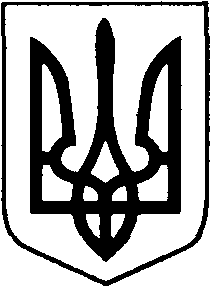 ВОЛОДИМИРСЬКА РАЙОННА ДЕРЖАВНА АДМІНІСТРАЦІЯВОЛИНСЬКОЇ ОБЛАСТІВОЛОДИМИРСЬКА РАЙОННА ВІЙСЬКОВА АДМІНІСТРАЦІЯРОЗПОРЯДЖЕННЯлютого 2023 року			        м. Володимир	                                  № Про стан військового обліку на території Володимирського районуу 2022 році та завдання щодо його поліпшення у 2023 роціВідповідно до статей 13, 27, 33, 35, 36 Закону України “Про місцеві державні адміністрації”, статей 33, 34, 35, 38 Закону України “Про військовий обов’язок і військову службу”, статей 17, 18, 21 Закону України “Про мобілізаційну підготовку та мобілізацію”, Постанови Кабінету Міністрів України від 7 грудня 2016 року № 921 “Про затвердження Порядку організації та ведення військового обліку призовників і військовозобов'язаних” (далі – Порядок), Постанови Кабінету Міністрів України від 11 січня 2018 року № 12 “Про затвердження змін до Порядку бронювання військовозобов’язаних за органами державної влади, іншими державними органами, органами місцевого самоврядування та підприємствами, установами і організаціями на період мобілізації та на воєнний час”. З метою забезпечення функціонування системи військового обліку та контролю за виконанням громадянами України військового обов’язку i за дотриманням ними встановлених правил військового обліку, своєчасного бронювання військовозобов’язаних за підприємствами, установами i організаціями на період мобілізації та на воєнний час, завчасної підготовки кадрів для заміни військовозобов’язаних, які підлягають призову у разі мобілізації, та у відповідності до інформації щодо стану військового обліку на території Володимирського району :1. Взяти до відома інформацію про стан військового обліку на території  Володимирського району за 2022 рік (додаток 1).2. Визначити Першого заступника голови Володимирської райдержадміністрації відповідальним за організацію військового обліку на території району.3. Затвердити перелік заходів щодо поліпшення стану військового обліку у 2023 році (додаток 2). 24. Затвердити завдання з методичного забезпечення військового обліку та підвищення кваліфікації посадових осіб, відповідальних за організацію та ведення військового обліку, забезпечення функціонування системи військового обліку в Володимирі на 2023 рік (додаток 3).5. Утворити комісію щодо перевірок стану військового обліку на території району в 2023 році (додатком 4). 6. Затвердити плани звіряння облікових даних підприємств, установ та організацій, міських рад з обліковими даними Володимир-Волинського районного територіального центру комплектування та соціальної підтримки на 2023 рік (додаток 5).7. Затвердити план перевірок стану військового обліку в Володимирському районі на 2023 рік (додаток 6).8. Затвердити план медичного переосвідчення в Володимирському районі на 2023 рік (додаток 7).9. Головам виконавчим комітетам сільських, селищних, міських рад у взаємодії з Володимир-Волинським районним територіальним центром комплектування та соціальної підтримки:1) проаналізувати стан ведення військового обліку на відповідній території та вжити заходів щодо поліпшення функціонування системи військового обліку та організації бронювання військовозобов’язаних на період мобілізації і на воєнний час; (додаток 1)2) організувати за поданням Володимир-Волинським районним територіальним центром комплектування та соціальної підтримки заслуховування відповідальних посадових осіб органів місцевого самоврядування, підприємств, установ, організацій щодо стану військового обліку;3) організувати проведення занять із сільськими, селищними, міськими головами територіальних громад, керівниками підприємств, установ і організацій та особами відповідальних за ведення військового обліку громадян та їх бронювання;4) організувати підвищення кваліфікації осіб, відповідальних за організацію та ведення військового обліку громадян та їх бронювання;10. Відділу інформаційної та внутрішньої політики забезпечити інформаційний супровід функціонування системи військового обліку, створення інформаційних медійних продуктів (телевізійних передач, інформаційних статей в засобах масової інформації). Спільно з начальником  Володимир-Волинського РТЦК та СП розробити та підтримувати на платформі офіційного веб-сайту 3Володимирської райдержадміністрації  та міської ради  веб-сторінку з інформаційними матеріалами з питань військового обліку.11. Володимирському територіальному медичному об’єднанню  забезпечити безумовне виконання вимог пункту 8 статті 38 Закону України "Про військовий обов'язок і військову службу" щодо своєчасності повідомлення (у триденний строк) під час проведення призову громадян на строкову військову службу Володимир-Волинський територіальний центр комплектування та соціальної підтримки про громадян призовного віку, які перебувають на стаціонарному лікуванні.12. Володимирському міськрайонному центру зайнятості щомісяця до 05 числа інформувати Володимир-Волинський територіальний центр комплектування та соціальної підтримки про всіх громадян чоловічої статі віком від 17 до 60 років та жінок спеціальностей медичного профілю та профілю зв'язку, які за направленням центру зайнятості працевлаштовані роботодавцями або звернулись за послугами служби зайнятості після припинення трудових відносин із зазначенням прізвища, ім'я, по батькові, дати народження, місця зареєстрованого і фактичного проживання, дати прийняття на роботу (звільнення), підприємства, установи, організації.13.  Володимирському міському суду.  забезпечити своєчасне виконання вимог пп. 5, 6 статті 38 Закону України "Про військовий обов'язок і військову службу" щодо своєчасного (у семиденний строк) повідомлення Володимир-Волинський територіальний центр комплектування та соціальної підтримки про призовників, кримінальні справи стосовно яких розглядаються судом, про вироки, які набрали законної сили стосовно військовозобов'язаних і призовників, та подання у Володимир-Волинський територіальний центр комплектування та соціальної підтримки посвідчень про приписку до призовної дільниці, військових квитків на громадян, які засуджені до позбавлення волі, обмеження волі або арешту.14. Володимирському відділу поліції  ГУ НП у Волинській області відповідно до пункту 3 статті 38 Закону України "Про військовий обов'язок і військову службу" забезпечити своєчасне реагування та ефективне вжиття заходів з реалізації звернень Володимир-Волинського територіального центру комплектування та соціальної підтримки та органів місцевого самоврядування стосовно розшуку, затримання і доставки до Володимир-Волинського територіального центру комплектування та соціальної підтримки громадян України, які ухиляються від виконання військового обов'язку.15. Володимирському районному відділу Державної міграційної служби України у Волинській області відповідно до вимог пункту 3 статті 38 Закону України "Про військовий обов'язок і військову службу" забезпечити своєчасне 4(у двотижневий строк) інформування Володимир-Волинського територіального центру комплектування та соціальної підтримки про осіб, які отримали громадянство України.16. Контроль за виконанням даного Розпорядження покласти на завідувача сектору мобілізаційної роботи апарату райдержадміністрації, та начальника  Володимир - Волинського  РТЦК та СП.                                Начальник                                         						Юрій ЛОБАЧАндрій Кубюк 0968760151